الجمعية العامة للويبوالدورة الخامسة والأربعون (الدورة الاستثنائية الرابعة والعشرون)جنيف، 8 و 9 مايو 2014شروط تعيين المدير العاممن إعداد الأمانةتنصّ المادة 9(3) من اتفاقية إنشاء المنظمة العالمية للملكية الفكرية (اتفاقية الويبو) على أن تتولى الجمعية العامة تحديد شروط تعيين المدير العام.وعند تعيين المدير العام في سنة 2008، أنشأت الجمعية العامة فريقاً عاملاً معنياً بشروط تعيين المدير العام المنتخب (الفريق العامل) للتوصية بالشروط التي تحدّدها الجمعية العامة لتعيين المدير العام المنتخب، السيد فرانسس غري. وترأس الفريق العامل المذكور رئيسُ الجمعية العامة وضمّ الفريق رئيسَ لجنة التنسيق بصفته نائباً للرئيس ونائب رئيس الجمعية العامة ونائب رئيس لجنة التنسيق ومنسِّقي المجموعات بصفتهم أعضاء اللجنة (انظر الفقرة 2 من الوثيقة WO/GA/36/12).وقد حدّدت الجمعية العامة شروط تعيين السيد فرانسس غري للفترة من 1 أكتوبر 2014 إلى 20 سبتمبر 2020 كما أوصى به الفريق العامل في تقريره (انظر الوثيقة WO/GA/36/12). وترد في مرفق هذه الوثيقة نسخة من عقد المدير العام كما وافقت عليه الجمعية العامة.ومن المقترح اتباع الإجراء ذاته لتحديد شروط تعيين فرانسس غري مديراً عاماً لمدة ثانية، وتبعا لذلك إنشاء فريق عامل لإعداد التوصيات في هذا الشأن ورفعها إلى الجمعية العامة. وسيعدّ الفريق العام تقريرا ويرفعه إلى الجمعية العامة بحدود 9 مايو 2014.إن الجمعية العامة للويبو مدعوة إلى إنشاء فريق عامل معني بشروط تعيين المدير العام، كما هو مقترح في الفقرة 4.وإن الجمعية العامة للويبو مدعوة إلى تحديد شروط تعيين المدير العام بعد النظر في توصيات الفريق العامل.[يلي ذلك المرفق]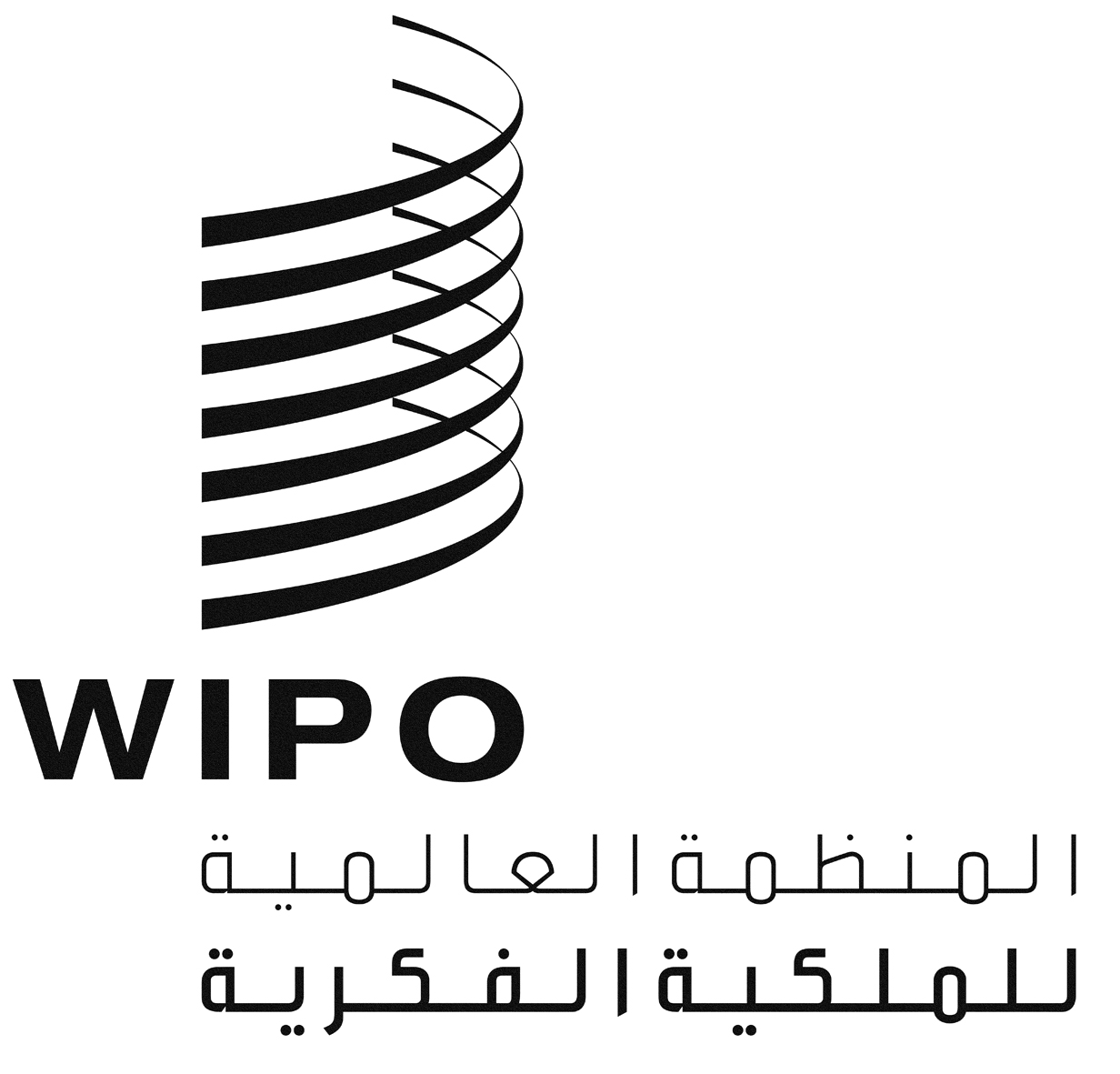 AWO/GA/45/1WO/GA/45/1WO/GA/45/1الأصل: بالإنكليزيةالأصل: بالإنكليزيةالأصل: بالإنكليزيةالتاريخ: 20 مارس 2014التاريخ: 20 مارس 2014التاريخ: 20 مارس 2014